           www.thetouch.abmp.com   FS494                        Skincare Client History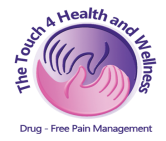 Name:________________________________________________________________Phone__________________________________________________Address______________________________________________________________________________________________________________________City___________________________State_____Zip________________ Email______________________________________________________________D.O.B___________________ Referred by___________________________________________________1. Is this your first facial? Y____N_____2. What is your skincare goal?_____________________________________________________________3. Are you under medical care? Y____ N____4. Explain Y___________________________________5. Females- Are you pregnant? Y/N ____Tri6. List any medications you are currently taking:____________________________________________7. Are you using peels? Y/N How long?______________________________________________________8. Contact lenses? Y/N        Do you smoke? Y/N9. List Allergies to food, drugs or cosmetics____________________________________10. What do you currently use for your skincare?Please circle any condition you had or now have:Asthma		Fever Blisters 	Cancer	Cardiac Issues	Skin Disease	Herpes	Immune disorders	Epilepsy		Anxiety		Hepatitis	Lupus		Eczema/Acne	High/Low Blood pressurePacemaker		Metal plates/pins/screws	Stroke		Tooth fillings	DiabetesWaiverI acknowledge that all the information provided by me is true and correct to the best of my knowledge. I also understand that some skin conditions may require more than one treatment and home care products to achieve the result desired. I hereby release The Touch 4 Health & Wellness, LLC from any liability pertaining to treatments, understanding that results cannot be guaranteed due to individual skin type(s) and condition(s). Client Signature____________________________________________ Date________________________Esthetician________________________________________________ Date________________________Consent to treat minor: By my signature I herby authorize The Touch 4 Health & Wellness, LLC to administer massage, bodywork, and/or skincare therapy sessions to my child/dependent as deemed necessary.Parent/Guardian Signature____________________________________ Date_______________________